Supplementary MaterialS 1: STROBE Statement—Checklist of items that should be included in reports of cohort studies*Give information separately for exposed and unexposed groups.Note: An Explanation and Elaboration article discusses each checklist item and gives methodological background and published examples of transparent reporting. The STROBE checklist is best used in conjunction with this article (freely available on the websites of PLoS Medicine at http://www.plosmedicine.org/, Annals of Internal Medicine at http://www.annals.org/, and Epidemiology at http://www.epidem.com/). Information on the STROBE Initiative is available at http://www.strobe-statement.org.S 2: Evolution of spatio-temporal parameters, variability and dual-task cost of gait.S 3: Steps/day during dialysis (D) and no-dialysis day (ND) of all participants for all follow-up visits.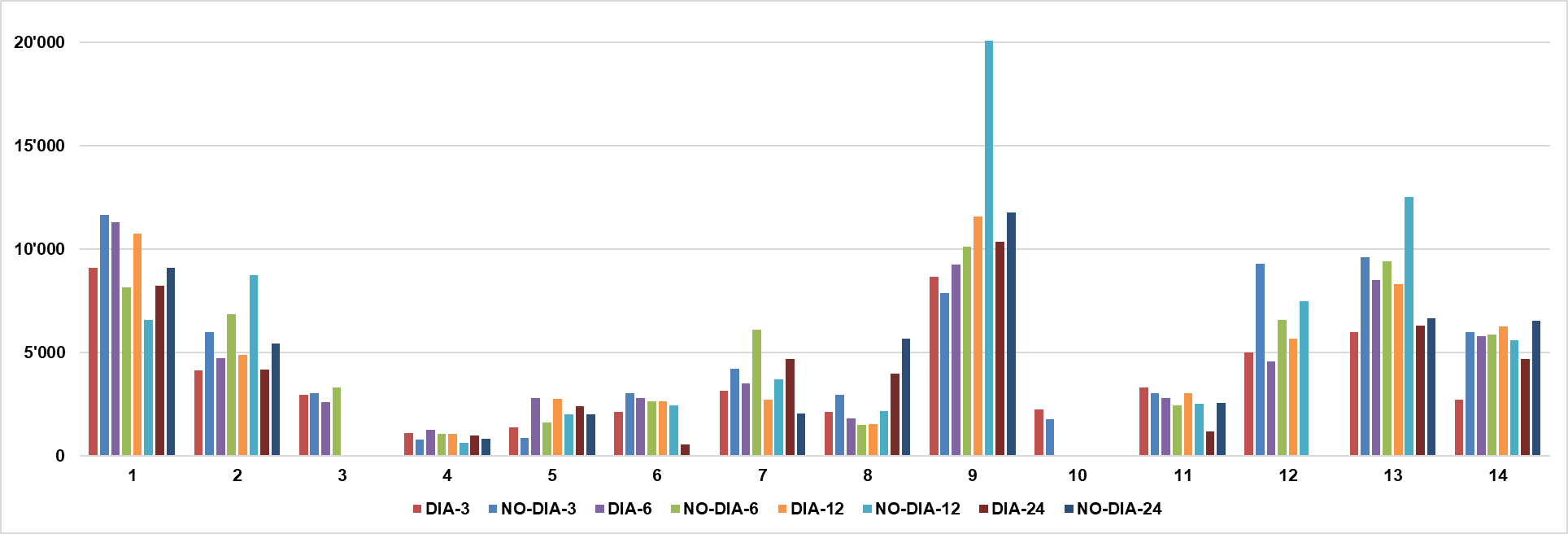 Item NoRecommendationPage NoTitle and abstract1(a) Indicate the study’s design with a commonly used term in the title or the abstractTitle and abstract1(b) Provide in the abstract an informative and balanced summary of what was done and what was foundIntroductionIntroductionIntroductionIntroductionBackground/rationale2Explain the scientific background and rationale for the investigation being reportedObjectives3State specific objectives, including any prespecified hypothesesMethodsMethodsMethodsMethodsStudy design4Present key elements of study design early in the paperSetting5Describe the setting, locations, and relevant dates, including periods of recruitment, exposure, follow-up, and data collectionParticipants6(a) Give the eligibility criteria, and the sources and methods of selection of participants. Describe methods of follow-upParticipants6(b) For matched studies, give matching criteria and number of exposed and unexposedVariables7Clearly define all outcomes, exposures, predictors, potential confounders, and effect modifiers. Give diagnostic criteria, if applicableData sources/measurement8* For each variable of interest, give sources of data and details of methods of assessment (measurement). Describe comparability of assessment methods if there is more than one groupBias9Describe any efforts to address potential sources of biasStudy size10Explain how the study size was arrived atQuantitative variables11Explain how quantitative variables were handled in the analyses. If applicable, describe which groupings were chosen and whyStatistical methods12(a) Describe all statistical methods, including those used to check for confoundingStatistical methods12(b) Describe any methods used to examine subgroups and interactionsStatistical methods12(c) Explain how missing data were addressedStatistical methods12(d) If applicable, explain how loss to follow-up was addressedStatistical methods12(e) Describe any sensitivity analysesResultsResultsResultsParticipants13*(a) Report numbers of individuals at each stage of study – e.g. numbers potentially eligible, examined for eligibility, confirmed eligible, included in the study, completing follow-up, and analysedParticipants13*(b) Give reasons for non-participation at each stageParticipants13*(c) Consider use of a flow diagramDescriptive data14*(a) Give characteristics of study participants (e.g. demographic, clinical, social) and information on exposures and potential confoundersDescriptive data14*(b) Indicate number of participants with missing data for each variable of interestDescriptive data14*(c) Summarise follow-up time (e.g. average and total amount)Outcome data15*Report numbers of outcome events or summary measures over timeMain results16(a) Give unadjusted estimates and, if applicable, confounder-adjusted estimates and their precision (e.g. 95% confidence interval). Make clear which confounders were adjusted for and why they were includedMain results16(b) Report category boundaries when continuous variables were categorizedMain results16(c) If relevant, consider translating estimates of relative risk into absolute risk for a meaningful time periodOther analyses17Report other analyses done – e.g. analyses of subgroups and interactions, and sensitivity analysesDiscussionKey results18Summarise key results with reference to study objectivesLimitations19Discuss limitations of the study, taking into account sources of potential bias or imprecision. Discuss both direction and magnitude of any potential biasInterpretation20Give a cautious overall interpretation of results considering objectives, limitations, multiplicity of analyses, results from similar studies, and other relevant evidenceGeneralisability21Discuss the generalisability (external validity) of the study resultsOther informationFunding22Give the source of funding and the role of the funders for the present study and, if applicable, for the original study on which the present article is based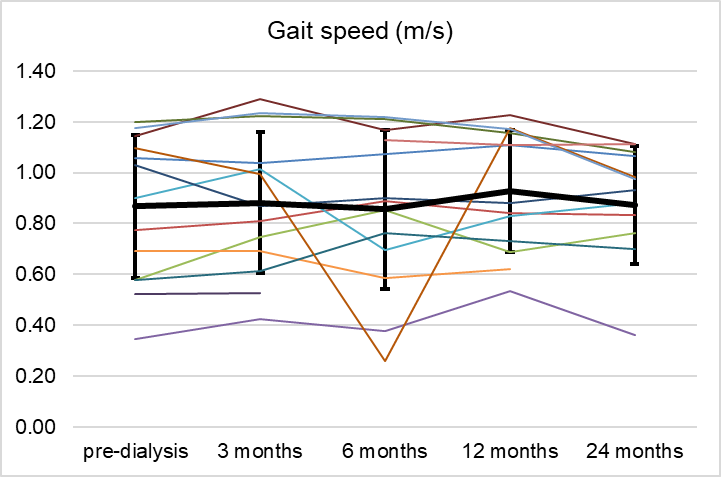 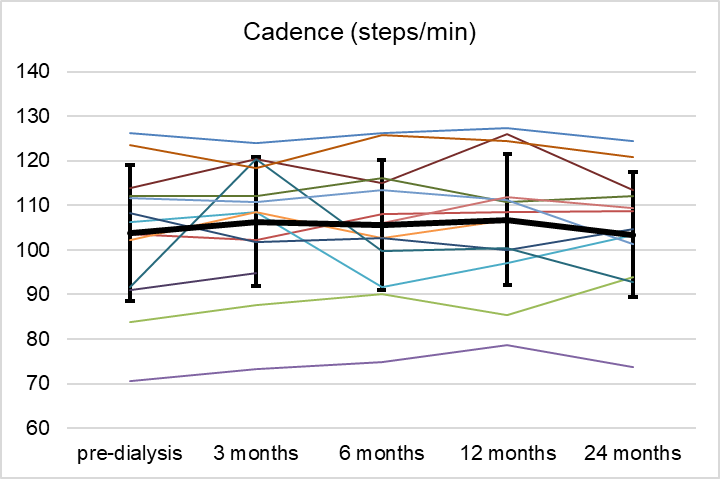 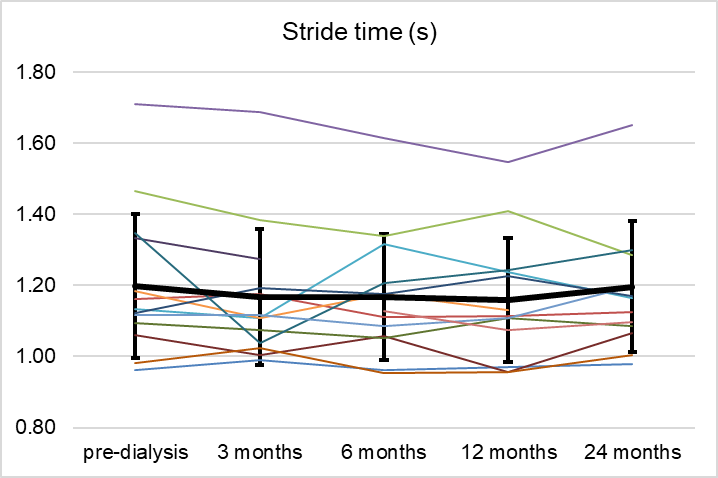 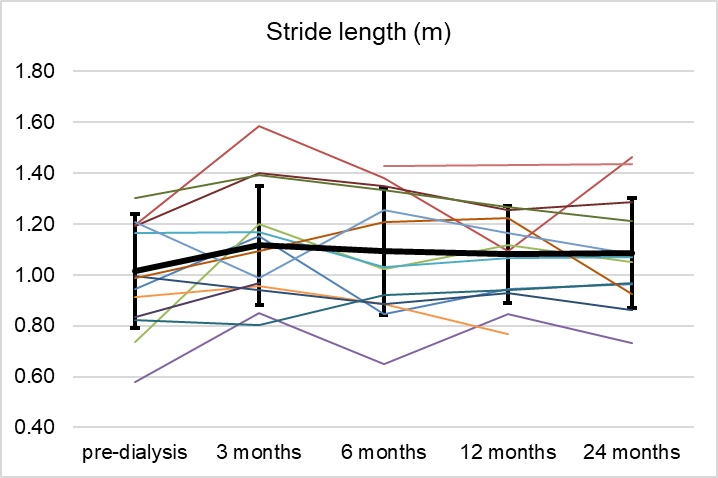 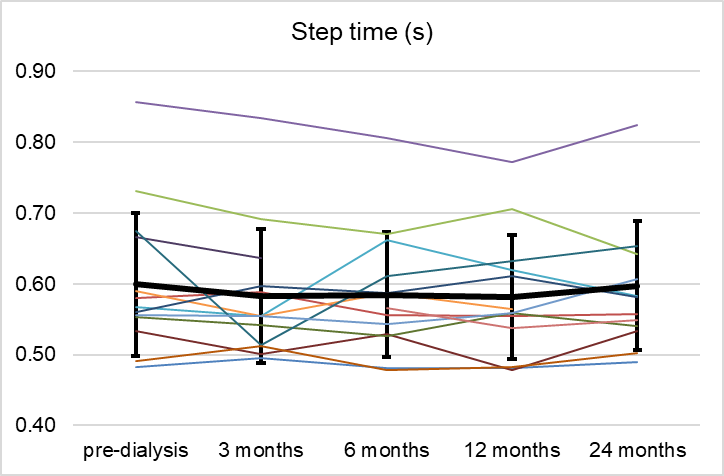 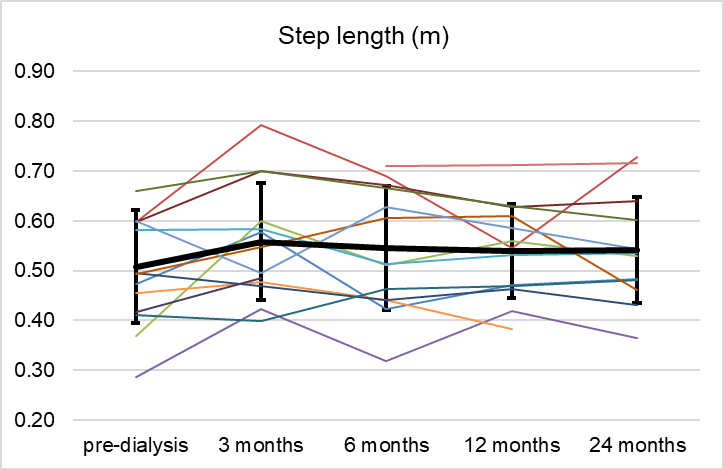 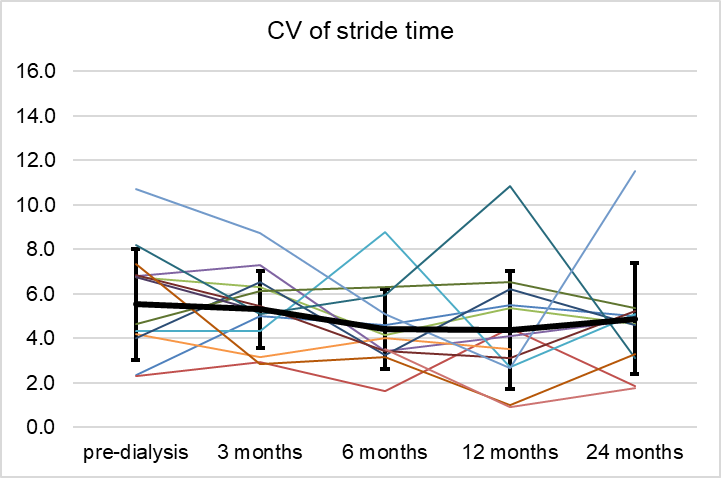 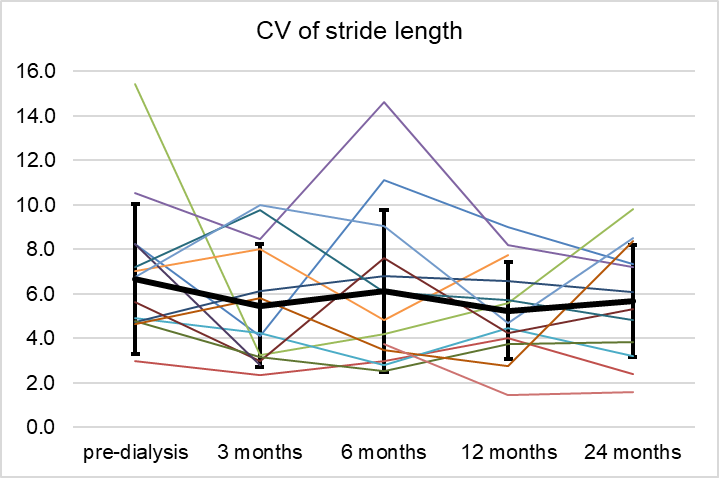 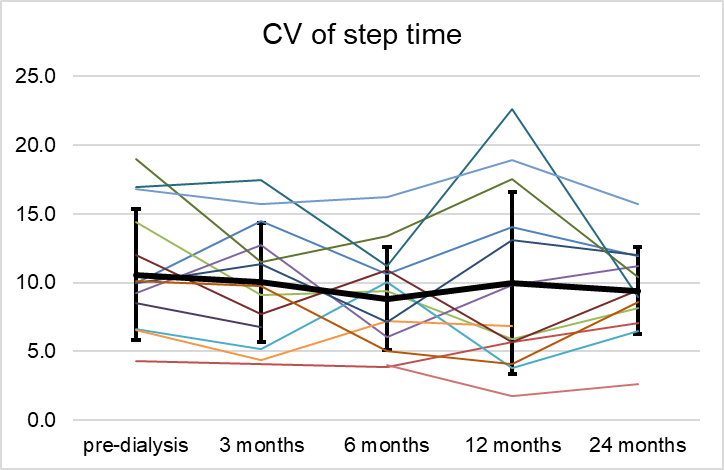 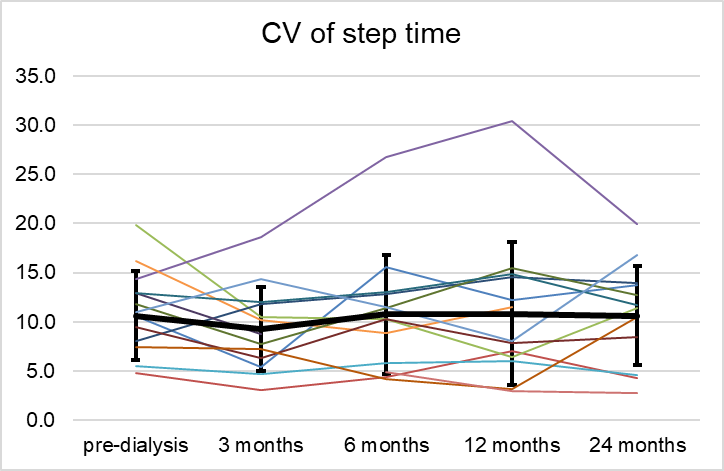 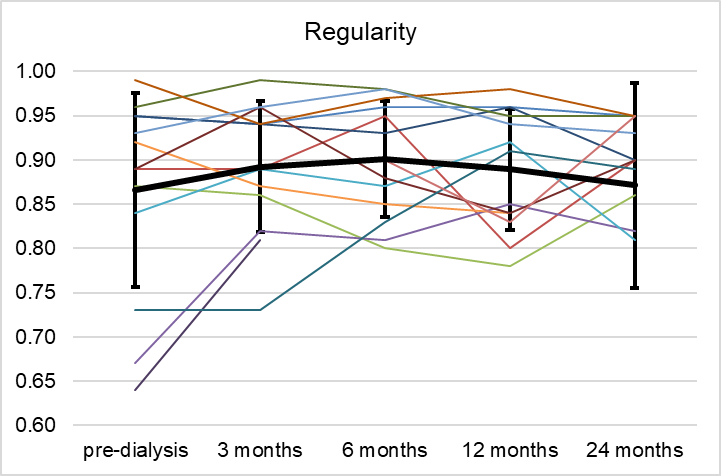 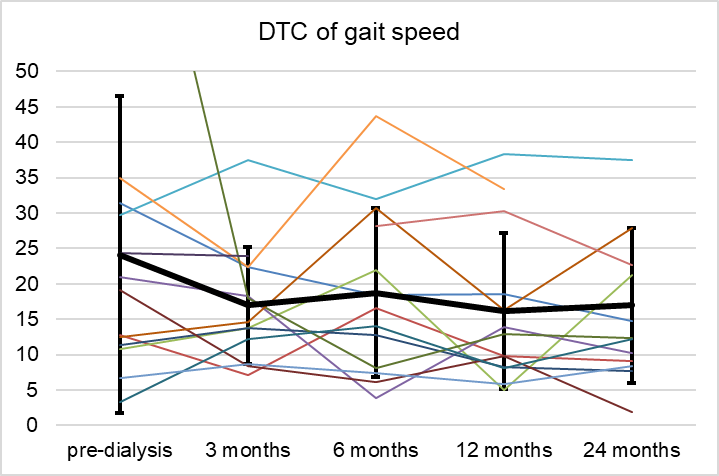 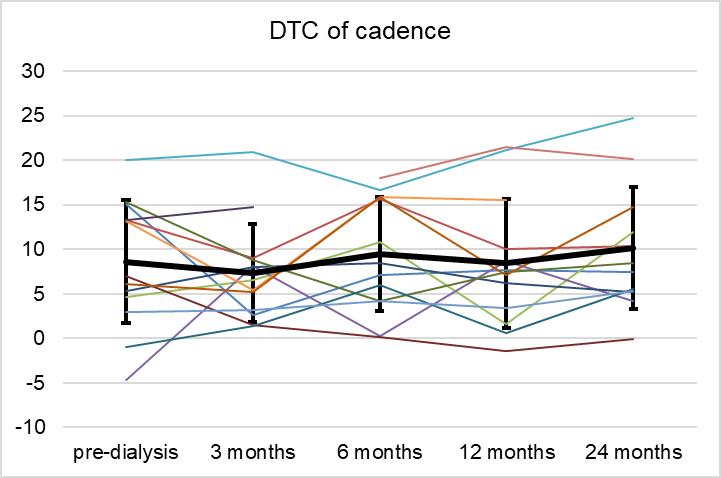 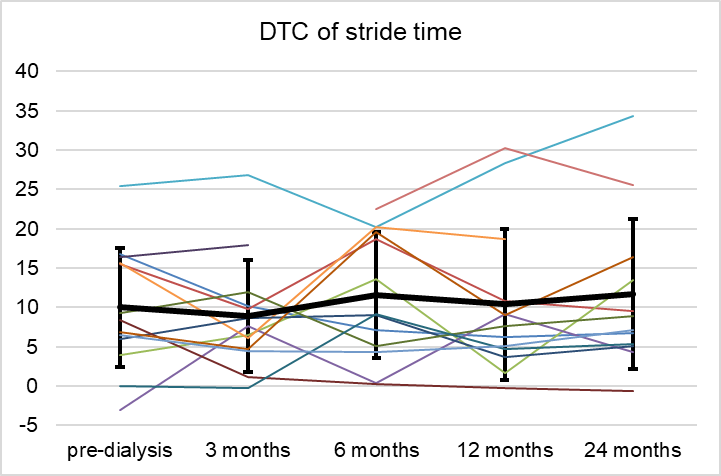 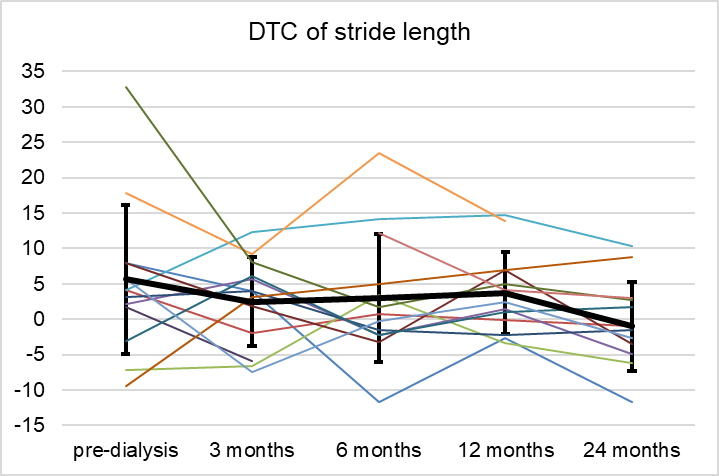 